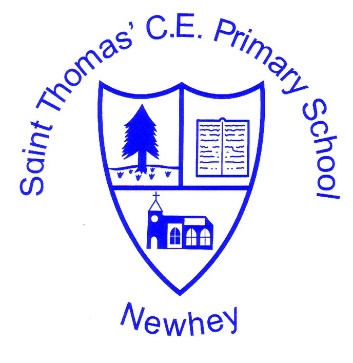 The Little School with the Big Heart‘With God All Things are Possible’ Matthew 19:26Milestone 3                                                                                  GeographyAutumn 1Autumn 2Spring 1Spring 2Summer 1Summer 2Class 5 (cycle 1 2020-2021Using MapsGrid references (4 and 6)Using MapsGrid references (4 and 6)North AmericaNorth AmericaBiomesTemperate Deciduous ForestTundraMarineBiomesTemperate Deciduous ForestTundraMarineClass 5 (Cycle 2 2021-2022Using MapsGrid references (4 and 6)Using MapsGrid references (4 and 6)South AmericaSouth AmericaBiomesFreshwaterSavannahTaigaBiomesFreshwaterSavannahTaiga